ПОЛОЖЕНИЕ о проведении открытого Всероссийского спортивного соревнования по современному мечевому бою«ЧЕМПИОНАТ РОССИИ по СМБ 2018» сроки проведения 4 февраля 2018 г.1. ЦЕЛИ И ЗАДАЧИ«ЧЕМПИОНАТ РОССИИ по СМБ 2018» является Отборочным соревнованием для формирования Сборной России по СМБ для участия в «4-ом Открытом Чемпионате Европы по СМБ 2018» и проводится с целью: - развития и популяризации современного мечевого боя (далее СМБ) в России;- пропаганды физической культуры и здорового образа жизни;- формирование Сборной России по СМБ для участия в 4-ом Открытом Чемпионате Европы по СМБ 2018» в Минске (Беларусь) 9-11 марта 2018 г.Задачи мероприятия:- формирование ценностей физической культуры, спорта и здорового образа жизни участников;- повышение спортивного мастерства участников; - выявление сильнейших спортсменов - победителей соревнований – лучших бойцов страны 2018г;  - приобретение опыта организации, проведения и судейства соревнований;- реализация годовых планов спортивной и учебной работы.2.    РУКОВОДСТВО ПРОВЕДЕНИЕМ МЕРОПРИЯТИЯ2.1. Общее руководство подготовкой и проведением соревнований осуществляет: Руководитель Московского РО ФСМБР Давыдова М.В.2.2. Непосредственное проведение соревнований возлагается на Московское РО ФСМБР в лице Давыдовой М.В.2.3. Оргкомитет соревнований: Давыдова М.В. (распорядитель), Васильев А.С. – главный судья ФСМБР, Сухарев К.С. – старший судья по протестам, Букин А.Е. – старший по АХЧ, старший по обеспечению площадок - Барыкин И.А, Старший Секретарь - Плешакова Е., помощник секретаря - Давыдова Л.В.2.4. Главный судья соревнований - Васильев А.С. Главные судьи по номинациям: «Триатлон» - Васильев А.С., «Щит и меч» – Сухарев К.С., «Шашка-баклер СМБ» – Разумов А., «Дуэльная сабля» - Полюга В. Старшая судейская коллегия: Сухарев К. (С В К), Тихомиров С. (С В К), Кузнецов А. (С В К), Каменщиков С. (С В К), Синькевич М. (С В К), Терещенко М. (ПВК), Разумов А. (ПВК) Полюга В (ПВК).2.5. Медицинское сопровождение соревнований организовывает «Федерация СМБ России».3.     СРОКИ И МЕСТО ПРОВЕДЕНИЯ МЕРОПРИЯТИЯ3.1. «Чемпионат России по СМБ 2018» проводится 4 февраля 2018 г. (воскресенье).  3.2. Адрес и место проведения: ВОЗМОЖНЫ ИЗМЕНЕНИЯ. ПРЕДВАРИТЕЛЬНАЯ ИНФОРМАЦИЯ: г. Москва, ул. Большая Косинская, 5А. ФОК «АТЛАНТ-КОСИНО». В шаговой доступности от метро "ВЫХИНО" (15 мин.). 4. ОРГАНИЗАТОРЫ И СПОНСОРЫ:ОФСОО «Федерация Современного мечевого боя России»Группа «ВИЮР» и ВПК «Русь»Школа СМБ «Эскалибур» г. МоскваФехтовальный клуб «Fencing Fanatics» г. МоскваМОО «Федерация Дуэльного Фехтования»5.   УСЛОВИЯ ПРОВЕДЕНИЯ МЕРОПРИЯТИЯ5.1. Вид соревнований: личный зачет5.2. Ранг соревнований: Первенство, Чемпионат 5.3. Масштаб соревнований: Всероссийский5.4. Мероприятие проводится за счет спонсорской помощи, средств ОФСОО «ФСМБР» и Организационных взносов участников.5.5 Организационные взносы: для членов ФСМБР - 800 руб. Для не членов ФСМБР участие невозможно. Билеты для зрителей 100 руб. Для многодетных семей предоставляются скидки на взносы с 800 до 600 руб. Участники Лиги С - бесплатно. ОБЯЗАТЕЛЬНА ПРЕДВАРИТЕЛЬНАЯ РЕГИСТРАЦИЯ ДО 30 января 2018 г. https://vk.com/zoedepierrefort. Без предварительной регистрации – участие НЕВОЗМОЖНО!УЧАСТНИКИ МЕРОПРИЯТИЯ6.1. К участию в соревнованиях среди спортсменов Федерации СМБ России допускаются только лица, подавшие заявку на участие в установленном порядке и в установленные сроки на https://vk.com/zoedepierrefort не позднее 23.00 30 января 2018 (форма командной заявки в Приложении). Для детей до 14 лет обязательно присутствие родителей или предоставление справки о допуске ребенка по состоянию здоровья к занятиям СМБ (форма СПРАВКИ в Приложении). Обязательна справка от терапевта по месту жительства или от школьного врача о допуске по состоянию здоровья к занятиям СМБ. Наличие всех справок, а также Ответственного согласия главы делегации является ответственностью Главы Делегации или клуба и должны быть предъявлены представителю Оргкомитета по первому требованию.6.2 Каждый спортсмен может участвовать только в одной номинации: «Триатлон», «Шашка-баклер», «Дуэльная сабля» только в своей возрастной категории. Участие в двух или трех номинациях невозможно.6.3 К участию в соревнованиях не допускаются участники:- не члены ФСМБР,- не прошедшие предварительную регистрацию,- одетые не в соответствии с пунктом 6.4,- имеющие ограничения по здоровью или имеющие инвалидность различных степеней без предварительного согласования с Оргкомитетом, 6.4 ВНИМАНИЕ!!! Внешний вид спортсмена должен быть аккуратен, чист, до боев не будут допущены спортсмены в шортах, в джинсах, в тельняшках, без обуви, в неспортивной обуви (сапоги, берцы и прочее), в майках, камуфляже, штанах с лампасами или яркими пятнами, в цветных штанах и тому подобной неспортивной форме одежды. ВСЕ ЧЛЕНЫ ОДНОГО КЛУБА ДОЛЖНЫ БЫТЬ ОДЕТЫ ЕДИНООБРАЗНО! Либо в универсальную простую спортивную форму - белая футболка или водолазка без изображений, ЧЕРНЫЕ длинные спортивные штаны (допускается темно-серый и темно-синий цвет). ВНИМАНИЕ! До соревнований не будут допущены люди, одеты не в соответствии с требованиями! Запрещена стеганая защита, кроме кисти. Обязательно наличие удобной спортивной сменной обуви.6.7. ВНИМАНИЕ! Во время проведения всех соревнований по СМБ действует ПОЛНЫЙ и строгий сухой закон. Врач Соревнований, при подозрении участника или сопровождающего на алкогольное опьянение, имеет право применить алкотестер. Курение разрешено только вдали от участников в специально отведенном месте (на улице, не ближе 15 м. от входа в здание). Организаторы имеют право удалить любого участника за нарушение этих правил.6.8. Внешний вид СУДЕЙ - в обязательном порядке: черные брюки или черные джинсы, белая рубашка либо белое судейское поло от ФСМБ. Запрещено под белую рубашку или поло надевать иную цветную одежду (майки, футболки, водолазки, термобелье, рашгард или иное, просвечивающее из-под белой рубашки). Судьи в тапочках, кедах, сандалиях, в голубых или синих джинсах к работе не допускаются и получают -1 балл за судейскую практику, уменьшение судейского гонорара.ПОДАЧА И РАССМОТРЕНИЕ ПРОТЕСТОВ ВОЗМОЖНЫ ТОЛЬКО ПРИ НАЛИЧИИ КАЧЕСТВЕННОЙ ВИДЕОСЪЕМКИ! Протесты без видео рассмотрению не подлежат. Судейская коллегия не рассматривает видеосъемку на маленьких экранах фотоаппаратов и телефонов! Видеосъемку необходимо представлять на большом планшете (не менее 9 дюймов), на ноутбуке или на SD-карте – это обязанность подающей стороны. Одна команда может подать за турнир только 3 Протеста.Заявку на всю делегацию заранее по установленной форме (смотри приложение) подает руководитель клуба или глава делегации, который несет ответственность за неправильное указание возраста спортсмена и регистрацию его не в свою возрастную категорию. Выявление случаев ошибочной заявки влечёт за собой дисквалификацию бойца с обнулением достигнутых результатов и присуждением командной «жёлтой карточки».Важно указывать в Заявке является ли спортсмен победителем ФО и будет ли использовать свое право «посева» в «плей-офф» без отборочных групповых боев. Если глава делегации или клуба в предварительной заявке не указал этого, то боец автоматически попадает сразу в отборочные групповые бои. В случае возникновения вопросов, глава делегации должен предъявить Итоговый протокол первенства ФО.ВАЖНО!!! Победители каждой номинации (1, 2, 3 места) должны ПОДОЙТИ к Секретариату и назвать размер футболки для пошива Формы Сборной России. Размер нужно указать в русской и европейской системе, также необходимо указать рост.ПРОГРАММА МЕРОПРИЯТИЯ4 февраля 2018 (воскресенье)8.00-9.30 Подготовка помещений, встреча иногородних участников 9.30-10.00 Подтверждение явки спортсменов в Секретариате по всем номинациям.10.00-10.30 Парад, открытие соревнований, представление делегатов.11.30-19.30 На 6 ристалищах параллельно: Первое ристалище: дети 8-11 лет, юноши и девушки 12-13 лет.Второе ристалище: юноши и девушки 14-15, 16-17 лет,Третье ристалище: взрослые Мужчины 18+ (по весам) и возрастам,Четвертое ристалище: дети 3-7 лет, Лига С, Женщины 18+ по возрастам,Пятое ристалище: Шашка-баклер СМБ, Шестое ристалище: Дуэльная сабля СМБ.Награждение проводится по мере завершения номинаций.ДЕЛЕНИЕ НА ВОЗРАСТНЫЕ КАТЕГОРИИ по ГОДУ РОЖЕНИЯ в 2017-18 уч.г.СПОРТИВНЫЕ ДИСЦИПЛИНЫ СОРЕВНОВАНИЙЭкспериментальные детские номинации: Дети 3 года – Учебно-игровые встречи - до 5 очков в 3 схода (все удары по 1 очку);Дети 4 года – Учебно-игровые встречи - до 5 очков в 3 схода (все удары по 1 очку);Дети 5 лет – Учебно-игровые встречи - до 5 очков в 3 схода (все удары по 1 очку);Мальчики 6-7 лет– Учебно-игровые встречи - до 5 очков в 3 схода (все удары по 1 очку)Девочки 6-7 лет – Учебно-игровые встречи - до 5 очков в 3 схода (все удары по 1 очку)Мальчики 8-9 лет – «Щит и меч» 1 минута (голова и корпус – 2 очка).Девочки 8-9 лет – «Щит и меч» 1 минута (голова и корпус – 2 очка).Мальчики 10-11 лет  – «Триатлон»: 1 раунд – «Щит и меч» до 10 очков (голова и корпус – 2 очка); 2 раунд – «Баклер и меч» 3 схода до 5 очков (все удары по 1 очку); 3 раунд – «Одноручный меч» 3 схода до 5 очков (все удары по 1 очку).Девочки 10-11 лет – «Триатлон»: 1 раунд – «Щит и меч» до 10 очков (голова и корпус – 2 очка); 2 раунд – «Баклер и меч» 3 схода до 5 очков (все удары по 1 очку); 3 раунд – «Одноручный меч» 3 схода до 5 очков (все удары по 1 очку).Основные детские и подростковые номинации:Мальчики 12-13 лет - «Триатлон»: 1 раунд – «Щит и меч» до 10 очков (голова и корпус – 2 очка); 2 раунд – «Баклер и меч» 3 схода до 5 очков (все удары по 1 очку); 3 раунд – «Одноручный меч» 3 схода до 5 очков (все удары по 1 очку)Девочки 12-13 лет - «Триатлон»: 1 раунд – «Щит и меч» до 10 очков (голова и корпус – 2 очка); 2 раунд – «Баклер и меч» 3 схода до 5 очков (все удары по 1 очку); 3 раунд – «Одноручный меч» 3 схода до 5 очков (все удары по 1 очку)Юноши 14-15 лет - «Триатлон»: 1 раунд – «Щит и меч» до 10 очков (голова и корпус – 2 очка); 2 раунд – «Баклер и меч» 3 схода до 5 очков (все удары по 1 очку); 3 раунд – «Одноручный меч» 3 схода до 5 очков (все удары по 1 очку);Девушки 14-15 лет - «Триатлон»: 1 раунд – «Щит и меч» до 10 очков (голова и корпус – 2 очка); 2 раунд – «Баклер и меч» 3 схода до 5 очков (все удары по 1 очку); 3 раунд – «Одноручный меч» 3 схода до 5 очков (все удары по 1 очку);Юноши 16-17 лет - «Триатлон»: 1 раунд – «Щит и меч» до 10 очков (голова и корпус – 2 очка); 2 раунд – «Баклер и меч» 3 схода до 5 очков (все удары по 1 очку); 3 раунд – «Двуручный меч» 3 схода до 5 очков (все удары по 1 очку)Девушки 16-17 лет - «Триатлон»: 1 раунд – «Щит и меч» до 10 очков (голова и корпус – 2 очка); 2 раунд – «Баклер и меч» 3 схода до 5 очков (все удары по 1 очку); 3 раунд – «Двуручный меч» 3 схода до 5 очков (все удары по 1 очку).Взрослые номинации:Женщины 18-34: «Триатлон»: 1 раунд – «Щит и меч» до 10 очков (голова и корпус – 2 очка); 2 раунд – «Баклер и меч» 3 схода до 5 очков (все удары по 1 очку); 3 раунд – «Двуручный меч» 3 схода до 5 очков (все удары по 1 очку),Женщины 35+: «Триатлон»: 1 раунд – «Щит и меч» до 10 очков (голова и корпус – 2 очка); 2 раунд – «Баклер и меч» 3 схода до 5 очков (все удары по 1 очку); 3 раунд – «Двуручный меч» 3 схода до 5 очков (все удары по 1 очку),Мужчины 18-34 Легкий вес до 75 кг: «Триатлон»: 1 раунд – «Щит и меч» до 10 очков (голова и корпус – 2 очка); 2 раунд – «Баклер и меч» 3 схода до 5 очков (все удары по 1 очку); 3 раунд – «Двуручный меч» 3 схода до 5 очков (все удары по 1 очку),Мужчины 18-34 Средний вес 76-95 кг: «Триатлон»: 1 раунд – «Щит и меч» до 10 очков (голова и корпус – 2 очка); 2 раунд – «Баклер и меч» 3 схода до 5 очков (все удары по 1 очку); 3 раунд – «Двуручный меч» 3 схода до 5 очков (все удары по 1 очку),Мужчины 18-34 Тяжелый вес свыше 96 кг: «Триатлон»: 1 раунд – «Щит и меч» до 10 очков (голова и корпус – 2 очка); 2 раунд – «Баклер и меч» 3 схода до 5 очков (все удары по 1 очку); 3 раунд – «Двуручный меч» 3 схода до 5 очков (все удары по 1 очку),Мужчины 35+ : «Триатлон»: 1 раунд – «Щит и меч» до 10 очков (голова и корпус – 2 очка); 2 раунд – «Баклер и меч» 3 схода до 5 очков (все удары по 1 очку); 3 раунд – «Двуручный меч» 3 схода до 5 очков (все удары по 1 очку),Мужчины 45+ : «Триатлон»: 1 раунд – «Щит и меч» до 10 очков (голова и корпус – 2 очка); 2 раунд – «Баклер и меч» 3 схода до 5 очков (все удары по 1 очку); 3 раунд – «Двуручный меч» 3 схода до 5 очков (все удары по 1 очку), «Атака инструктора по СМБ» - соревнования Лиги С для людей с ДЦП 18+ (кат. 1),«Атака инструктора по СМБ» - соревнования Лиги С для людей с ДЦП 18+ (кат. 2),Юноши 12-13 лет - Шашка-Баклер-СМБ - проводится по Правилам Шашка-СМБ в 3.0,Девушки 12-13 лет - Шашка-Баклер-СМБ - проводится по Правилам Шашка-СМБ в 3.0,Юноши 14-15 лет - Шашка-Баклер-СМБ - проводится по Правилам Шашка-СМБ в 3.0,Девушки 14-15 лет - Шашка-Баклер-СМБ - проводится по Правилам Шашка-СМБ в 3.0,Юноши 16-17 лет - Шашка-Баклер-СМБ - проводится по Правилам Шашка-СМБ в 3.0,Девушки 16-17 лет - Шашка-Баклер-СМБ - проводится по Правилам Шашка-СМБ в 3.0,Женщины 18+ лет - Шашка-Баклер-СМБ - проводится по Правилам Шашка-СМБ в 3.0,Мужчины 18-29 лет - Шашка-Баклер-СМБ - проводится по Правилам Шашка-СМБ в 3.0,Мужчины 30+ лет - Шашка-Баклер-СМБ - проводится по Правилам Шашка-СМБ в 3.0.Юноши 12-13 лет - Дуэльная сабля СМБ - проводится по Правилам Дуэльная сабля СМБ,Девушки 12-13 лет - Дуэльная сабля СМБ - проводится по Правилам Дуэльная сабля СМБ,Юноши 14-15 лет - Дуэльная сабля СМБ - проводится по Правилам Дуэльная сабля СМБ,Девушки 14-15 лет - Дуэльная сабля СМБ - проводится по Правилам Дуэльная сабля СМБ,Юноши 16-17 лет - Дуэльная сабля СМБ - проводится по Правилам Дуэльная сабля СМБ,Девушки 16-17 лет - Дуэльная сабля СМБ - проводится по Правилам Дуэльная сабля СМБ,Женщины 18+ лет - Дуэльная сабля СМБ - проводится по Правилам Дуэльная сабля СМБ,Мужчины 18-29 лет - Дуэльная сабля СМБ - провод-ся по Правилам Дуэльная сабля СМБ,Мужчины 30+ лет - Дуэльная сабля СМБ - проводится по Правилам Дуэльная сабля СМБ.Экспериментальные взрослые  номинации:Лига С1 (для людей с ограниченными возможностями, строго по предварительной заявке). Данная номинация проводится в режиме «Атака инструктора» 1,5 минуты: группы С1 и С2 отличаются способностью к удержанию равновесия.Лига С2 (для людей с ограниченными возможностями, строго по предварительной заявке). Данная номинация проводится в режиме «Атака инструктора» 1,5 минуты: группы С1 и С2 отличаются способностью к удержанию равновесия.Всего 44 номинаций Личного первенства.10. ЭКИПИРОВКА10.1. Организаторы предоставляют комплекты стандартизированных спортивных мечей и спортивных щитов красного и синего цвета, баклеры, двуручные мечи, сабли, шашки. В аренду предоставляется защитная экипировка: красная, синяя, черная защита корпуса, рук и ног, красные, синие, черные шлемы типа Ш-11ИК для АРБ (компании Рэй-Спорт) с обязательной ЗАЩИТОЙ ШЕИ для номинаций с колющими ударами и усиленной защитой затылка. Бойцам разрешается использовать собственные шлемы такого же типа. Каждый боец должен быть одет в экипировку ОДНОГО цвета (черный цвет - хамелеон - подходит и к красному и к синему снаряжению).10.2 Бойцы обязаны иметь собственную защиту паха и кистей. Без этих элементов защиты боец не будет допущен к соревнованиям. Каждый боец должен быть одет в экипировку ОДНОГО цвета (черный цвет - хамелеон - подходит и к красному и к синему снаряжению). 10.3 Снаряжение предоставляется в аренду организаторами: полный комплект (шлем, корпус, рука, ноги) за 200 руб. (боец должен иметь свою защиту паха и кисти по размеру). Если бойцу нужен только один какой-то элемент, то аренда составит 100 руб. Данные суммы не включены в Орг. Взнос. Организаторы вынуждены ввести такую меру, в связи с многократным хищением защитного снаряжения во время бесплатного и бесконтрольного предоставления снаряжения на предыдущих турнирах. Снаряжение будет выдаваться под роспись и с записью номера телефона. В случае хищения элементов защиты и отсутствия отметки о возврате, к невернувшему комплект могут обратиться организаторы за компенсацией.10.4. Взрослым мужчинам 18+ разрешается не надевать защиту корпуса на номинации без колющих ударов. На номинации с колющими ударами одевать защиту корпуса – обязательное требование безопасности, а также элемент, необходимый для судей при оценке зоны попадания.  10.5. Ни один из спортсменов не имеет права отказаться от указания судьи надеть ту или иную часть защитного снаряжения. Безопасность превыше всего!11.ОПРЕДЕЛЕНИЕ РЕЗУЛЬТАТОВ11.1. Определение результатов производится согласно Правилам ФСМБР версии 6.0 на 2016-18 уч.гг. и дополнительным Правилам «Шашка-баклер СМБ» 3.0, «Дуэльная сабля СМБ» 1.0.Руководитель клуба или делегации должен указывать в Заявке является ли спортсмен победителем ФО и будет ли использовать свое право «посева» в «плей-офф» без отборочных групповых боев. Если глава делегации или клуба в предварительной заявке не указал этого, то боец автоматически попадает сразу в отборочные групповые бои. В случае возникновения вопросов, глава делегации должен предъявить Итоговый протокол первенства ФО.11.3. Победитель в личном первенстве определяется сначала по системе отборочных туров в подгруппах («каждый с каждым»), а далее по олимпийской системе («на выбывание»). Четверо лучших спортсменов соревнуются в двух полуфиналах, - победитель одной пары, с проигравшим второй пары, далее победители сражаются за первое место, а проигравшие за третье место. При равенстве результатов у нескольких спортсменов преимущество получает спортсмен, у которого разница пропущенных и нанесенных очков больше (преимущество определяется по протоколу соревнований).При разделении по подгруппам ОБЯЗАТЕЛЬНО учитывать клубную принадлежность и «разводить» одноклубников в разные подгруппы.Зависимость количества бойцов в номинации и деления их на подгруппы:3 бойца = 1 подгруппа (далее ПГ), победитель определяется по количеству побед, если количество побед равное, то учитывается исход «личной встречи». Если эти параметры не дают решения о преимуществе, то победа определяется «по очкам».4 бойца = 1 ПГ, победитель определяется по количеству побед, если количество побед равное, то учитывается исход «личной встречи». Если эти параметры не дают решения о преимуществе, то победа определяется «по очкам».5 бойцов = 1 ПГ, победитель определяется по количеству побед, если количество побед равное, то учитывается исход «личной встречи». Если эти параметры не дают решения о преимуществе, то победа определяется «по очкам».6 бойцов = 2 ПГ по 3 человека, выходят по 2 лучших, которые далее бьются №1 из ПГ1 с №2 из ПГ2, №1 из ПГ2 с №2 из ПГ1. Победители этих двух боев бьются за «Золото», проигравшие за «Бронзу».7 бойцов = 2 ПГ по 3 и 4 человека, выходят по 2 лучших, которые далее бьются №1 из ПГ1 с №2 из ПГ2, №1 из ПГ2 с №2 из ПГ1. Победители этих двух боев бьются за «Золото», проигравшие за «Бронзу».8 бойцов = 2 ПГ по 4 и 4 человека, выходят по 2 лучших, которые далее бьются №1 из ПГ1 с №2 из ПГ2, №1 из ПГ2 с №2 из ПГ1. Победители этих двух боев бьются за «Золото», проигравшие за «Бронзу».9 человек = 3 ПГ по 3 человека, выходят по 2 лучших, которые далее бьются №1 из ПГ1 с №2 из ПГ2, №1 из ПГ2 с №2 из ПГ3, №1 из ПГ3 с №2 из ПГ1. Победители этих трех боев выходят в «финал трех» и по системе «каждый с каждым» определяют судьбу наград. Победитель определяется по количеству побед, если количество побед равное, то учитывается исход «личной встречи». Если эти параметры не дают решения о преимуществе, то победа определяется «по очкам».10-11 человек = 3 ПГ по 3-4 человека соответственно, выходят по 2 лучших, которые далее бьются №1 из ПГ1 с №2 из ПГ2, №1 из ПГ2 с №2 из ПГ3, №1 из ПГ3 с №2 из ПГ1. Победители этих трех боев выходят в «финал трех» и по системе «каждый с каждым» определяют судьбу наград. победитель определяется по количеству побед, если количество побед равное, то учитывается исход «личной встречи». Если эти параметры не дают решения о преимуществе, то победа определяется «по очкам».12 человек = 4 ПГ по 3 человека соответственно, выходят по 2 лучших, которые далее бьются «на вылет» №1 из ПГ1 с №2 из ПГ2, №1 из ПГ2 с №2 из ПГ3, №1 из ПГ3 с №2 из ПГ4, №1 из ПГ4 с №2 из ПГ1.  Победители этих 4 боев выходят в полуфинал. Проводится жеребьевка для двух боев. Победители этих двух боев бьются за «Золото», проигравшие за «Бронзу».13-15 человек = 4 ПГ по 3-4 человека соответственно, выходят по 2 лучших, которые далее бьются «на вылет» №1 из ПГ1 с №2 из ПГ2, №1 из ПГ2 с №2 из ПГ3, №1 из ПГ3 с №2 из ПГ4, №1 из ПГ4 с №2 из ПГ1.  Победители этих 4 боев выходят в полуфинал. Проводится жеребьевка для двух боев. Победители этих двух боев бьются за «Золото», проигравшие за «Бронзу».16 человек = 4 ПГ по 4 человека, выходят по 2 лучших, которые далее бьются «на вылет» №1 из ПГ1 с №2 из ПГ2, №1 из ПГ2 с №2 из ПГ3, №1 из ПГ3 с №2 из ПГ4, №1 из ПГ4 с №2 из ПГ1.  Победители этих 4 боев выходят в полуфинал. Проводится жеребьевка для двух боев. Победители этих двух боев бьются за «Золото», проигравшие за «Бронзу».17 человек = 4 ПГ по 4,4,4,5 человек соответственно, выходят по 2 лучших, которые далее бьются «на вылет» №1 из ПГ1 с №2 из ПГ2, №1 из ПГ2 с №2 из ПГ3, №1 из ПГ3 с №2 из ПГ4, №1 из ПГ4 с №2 из ПГ1.  Победители этих 4 боев выходят в полуфинал. Проводится жеребьевка для двух боев. Победители этих двух боев бьются за «Золото», проигравшие за «Бронзу».18 человек = 6 ПГ по 3 человека, выходят по 2 лучших, которые далее бьются «на вылет» №1 из одно ПГ, с №2 из другой ПГ. Шестеро победителей бьются на вылет в трех боях. Далее «финал трех» по системе «каждый с каждым». Победитель определяется по количеству побед, если количество побед равное, то учитывается исход «личной встречи». Если эти параметры не дают решения о преимуществе, то победа определяется «по очкам».19-23 человека = 6 ПГ по 3-4 человека, выходят по 2 лучших, которые далее бьются «на вылет» №1 из одно ПГ, с №2 из другой ПГ. Шестеро победителей бьются на вылет в трех боях. Далее «финал трех» по системе «каждый с каждым». Победитель определяется по количеству побед, если количество побед равное, то учитывается исход «личной встречи». Если эти параметры не дают решения о преимуществе, то победа определяется «по очкам».24 человека = 8 ПГ по 3 человека.11.4. В Общекомандном медальном зачете лучшей становится команда, набравшая наибольшее количество очков. Золотая медаль – 3 очка, серебряная медаль – 2 очка, бронзовая медаль – 1 очко. - при равенстве результатов у нескольких команд преимущество получает та, у которой большее количество медалей. При равенстве этого показателя, преимущество получает та команда, у которой больше золотых медалей. Преимущество определяется по протоколу соревнований. 11.5 На данном Турнире будет подводиться итог по Командному Медальному Зачету, где «Золото» приносит 3 очка. «Серебро» - 2 очка, «Бронза» - 1 очко.12.НАГРАЖДЕНИЕ12.1. Спортсмены и Команды, занявшие I, II и III места награждаются медалями, кубками и дипломами. 12.2. Тренер (руководитель) любой команды может быть награжден грамотой за участие его Клуба в соревнованиях (по предварительному требованию).12.3. Команды, занявшие  I, II, III, IV и V места в Общекомандном медальном зачете получают Грамоты, свидетельствующие об их достижениях.12.4. Команды, занявшие  I, II, III места в Общекомандном медальном зачете получают Кубки  соответствующие об их достижениях.13. ПОРЯДОК И СРОКИ ПОДАЧИ ЗАЯВОК13.1. Предварительные заявки на участие в «Чемпионате России по СМБ 2018» подаются  в оргкомитет Турнира в установленной форме в таблице Exel на  https://vk.com/zoedepierrefort до 23.00 30 января 2018 г. После данного срока все заявки принимаются с удвоенным взносом. После 23.00 2 февраля 2018 г. заявки НЕ ПРИНИМАЮТСЯ вообще. 13.2. Заявки ТРЕБУЮТ ПОДТВЕРЖДЕНИЯ в регистрационной комиссии в день мероприятия согласно регламенту!Организационные взносы: для членов ФСМБР - 800 руб. Для не членов ФСМБР участие невозможно. Билеты для зрителей 100 руб. Для многодетных семей предоставляются скидки на взносы с 800 до 600 руб. Участники Лиги С - бесплатно.Ответственный исполнитель от ФСМБР			Давыдова Мария Владимировна mdavidova@list.ru  (8-926-915-48-18)ДАННОЕ ПОЛОЖЕНИЕ ЯВЛЯЕТСЯ ОФИЦИАЛЬНЫМ ПРИГЛАШЕНИЕМ НА СОРЕВНОВАНИЯФОРМА ЗАЯВКИ ПРИМЕР!!!!Для участия в «Чемпионате России по СМБ 2018» Даты участия: 4 февраля  2018 г.  Клуб «____________________________» город __________________________Руководитель _________________________________, телефон ___________________Клуб СМБ «EXERCITUS» (Экзерцитус), г. Москва 
Руководитель: Любавкин Юрий Павлович , +79876543210
Личное первенство «Щит и меч» 8-9 лет Мальчики:1. Артеменко Алексей Сергеевич 28.03.2008 - победитель ЦФО (сразу в плей-офф)
2. Куматренко Артём Валентинович 18.04.2007 
3. Могилин Егор Олегович 09.03.2008 
Личное первенство «Триатлон» 10-11 лет Юноши:4. Васин Вячеслав Георгиевич 17.03.2007 
5. Зацепилин Александр Александрович 04.05.2006 
6. Монжоло Денис Юрьевич 14.08.2006 - победитель ЦФО (сразу в плей-офф)
Представитель клуба __________________ (________________)Согласен с условиями участия и проведения данных соревнований ___________ (подпись),Обязуюсь соблюдать Правила ФСМБ и Регламент данных соревнований ___________ (подпись), С техникой безопасности ознакомлен, обязуюсь соблюдать ___________ (подпись),Спортсменов и их сопровождающих лиц с техникой Безопасности на соревнованиях по СМБ, Правилами и Регламентом данных соревнований предварительно ознакомил ___________ (подпись)Все родители моего Клуба согласны с участием их детей в данном соревновании ___________ (подпись).Руководителю Клуба/Секции Современного Мечевого Боя __________________________________________________________________________________(ФИО) СПРАВКАЯ __________________________________________________________________ (мать\отец)спортсмена _____________________________________________________________________________________ года рождения РАЗРЕШАЮ моему\моей  сыну\дочери принимать участие в соревнованиях по Современному Мечевому Бою _________________________________________ ________________________________________________________________________, которые будут проходить в городе __________________ по адресу ______________________________________ .Сопровождение моего ребенка на данных соревнованиях доверяю Инструктору _______________.Мой ребенок прошел инструктаж по технике безопасности и обязуется строго соблюдать дисциплину и  Правила техники безопасности на соревнованиях по Современному мечевому бою, не пренебрегать обязательными средствами защиты и неукоснительно выполнять команды тренера. ________________ (подпись)Я отдаю себе отчет в том, что мой ребенок  занимается полноконтактным видом единоборств, где возможны случайные травмы и подтверждаю, что у моего ребенка НЕТ ПРОТИВОПОКАЗАНИЙ к занятиям Современным мечевым боем. ________________ (подпись)Я предупрежден о необходимости застраховать жизнь и здоровье моего ребенка для участия в соревнованиях и подтверждаю, что жизнь и здоровье моего ребенка застрахованы _______________ (подпись)ИЛИЯ подтверждаю, что жизнь и здоровье моего ребенка НЕ застрахованы и я отказываюсь оформлять страховку его жизни и здоровья на случай травмы на соревнованиях сознательно. ______________ (подпись)Дата «____» _____________________ 20___ г.Подпись _________________________________Президенту Федерации Современного Мечевого Боя РоссииДавыдовой М.В.От руководителя делегации_________________________________ (регион, город)_________________________________ (клуб, секция)ОТВЕТСТВЕННОЕ СОГЛАСИЕ	Я, _______________________________________________________________________, ниже подписавшийся, руководитель делегации ________________________________________ (название) от города\городов ______________________________________________________________________ клуба\секции\нескольких организаций ____________________________________________________ осознаю важность соблюдения норм цивилизованного спортивного поведения и взаимного уважения ко всем участникам, организаторам, судьям, зрителям на соревнованиях по современному мечевому бою. ________________________________________________________________________, которые проходят в городе _______________________________________, а также осознаю важность корректного стиля устных высказываний и публикаций в сети интернет до и после соревнований.Я ознакомлен с Правилами проведения Соревнований по СМБ Федерации СМБ России и согласен их соблюдать ____________________ (подпись), я осознаю, что в случае нарушения мной лично данного ОТВЕТСТВЕННОГО СОГЛАСИЯ я могу быть удален с данных соревнований или до конца сезона, если таково будет решение Судейской комиссии прямо на соревнованиях. В этом случае моя Делегация также может быть дисквалифицирована до конца данных соревнований или до конца сезона, если таково будет решение Судейской комиссии прямо на соревнованиях.   ____________________________ (ФИО) ________________ (подпись) _____________ (дата) Выдержка из Правил ФСМБР версия 6.0 (август 2016г.) 5. Участие в соревнованиях5.6. Необходимым условием участия команд и отдельных спортсменов в соревнованиях Федерации СМБ является неукоснительное исполнение регламента спортивной этики, приведенного в настоящих Правилах. Подача спортсменом или командой заявки на участие в соревновании Федерации СМБ означает согласие с указанным регламентом. 8.2. Участникам соревнований запрещается: 8.1.2. Не подчиняться командам судей быть недисциплинированными, неорганизованными, невежливыми со своими соперниками и судьями.8.2.6. Вмешиваться в работу судей, вступать с ними в пререкания, или внешне в резкой форме выражать недовольство судейством. 8.2.7. Допускать со своей стороны нецензурную брань и оскорбления в адрес других участников соревнований, судей, членов Секретариата, контрольных комиссий, Оргкомитета соревнования или зрителей. 9. Секунданты: права и обязанности9.5. Секунданту (тренеру Сборной) запрещено вмешиваться в ход поединка (за исключением способа, оговоренного пунктом 9.8.), или в работу судей, громко выражать своё недовольство их решениями, допускать со своей стороны нецензурную брань, оскорблять участников, судей, зрителей, или Организаторов Соревнований. В случае нарушения секундант может быть удалён с площадки. В случае повторного нарушения он может быть удалён с соревнований. 21.3. Порядок подачи протеста:Каждая команда имеет право подать не более 3-х (трех) протестов за весь турнир. Наличие видеозаписи, на которой видно нарушение Правил – обязанность того, кто подает протест. Протест без видеозаписи не рассматривается. Подача протестов должна осуществляться строго по регламенту в корректной уважительной форме.Выдержка из специального Дополнения к Правилам Соревнований по СМБ на 2012-2015 уч.гг. «Командные бои 5 на 5 по СМБ» Этика: Обязанность всех бойцов – играть честно! Главный судья по рекомендации боковых судей имеет право вынести бойцу «Желтую карточку» если:  боец систематически (2 и более раз) играет не честно – не садится после получения второго удара, не считает свои «очки жизни» и т.д. боец намеренно бьет слишком сильно в опасные зоны (голова сзади, почки, коленный сгиб, кисти), чтобы нанести травму; намеренно встает раньше положенного, перемещается по площадке, мешает другим, кричит, командует и пр. после того, как получил свои два удара и сел; допускает нецензурные слова на Площадке; негативно высказывается в адрес соперников или всей их команды, судей, мероприятия, зрителей и т.п.; оказывает давление на судей; целенаправленно повреждает инвентарь, оборудование или интерьер помещений; ведет себя неадекватно; находится в состоянии алкогольного или наркотического опьянения. При получении двух «Желтых карточек», боец получает «Красную карточку» и дисквалифицируется до конца соревнований. Боец, набравший 5 «Желтых карточек» в одном сезоне (один учебный год) дисквалифицируется до конца сезона, а его команда получает «Командную желтую карточку». Команда, получившая две «Командных желтых карточки» в сезоне получает «Командную красную карточку» и дисквалифицируется до конца сезона в полном составе.   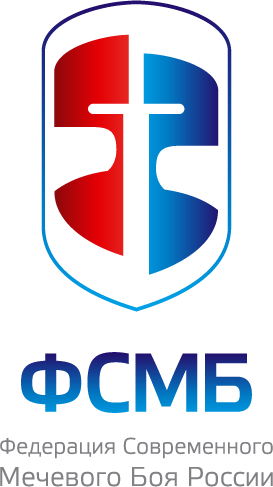 УТВЕРЖДЕНОПрезидент ОФСОО «Федерации Современного мечевого боя России» ________________________ Давыдова М.В.                     ___________  ____           2018 г.УТВЕРЖДЕНОДиректор ФОК «Атлант-Косино»_______________ ________________________.__.                     ___________  ____           2018 г.Деление на возрастные категории и категории по году рождения на соревнованиях по Современному мечевому бою по версии ФСМБ в 2017-2018 учебном годуДеление на возрастные категории и категории по году рождения на соревнованиях по Современному мечевому бою по версии ФСМБ в 2017-2018 учебном годуДеление на возрастные категории и категории по году рождения на соревнованиях по Современному мечевому бою по версии ФСМБ в 2017-2018 учебном годуДеление на возрастные категории и категории по году рождения на соревнованиях по Современному мечевому бою по версии ФСМБ в 2017-2018 учебном годуДеление на возрастные категории и категории по году рождения на соревнованиях по Современному мечевому бою по версии ФСМБ в 2017-2018 учебном годуДеление на возрастные категории и категории по году рождения на соревнованиях по Современному мечевому бою по версии ФСМБ в 2017-2018 учебном годуГод рожденияВозрастКатегория20143Категория 3 лет20134Категория 4 лет20125Категория 5 лет20116Категория 6-7 лет20107Категория 6-7 лет20098Категория 8-9 лет20089Категория 8-9 лет200710Категория 10-11 лет (мальчики, девочки)200611Категория 10-11 лет (мальчики, девочки)200512Категория 12-13 лет (мальчики, девочки)200413Категория 12-13 лет (мальчики, девочки)200314Категория 14-15 лет (юноши, девушки)200215Категория 14-15 лет (юноши, девушки)200116Категория 16-17 лет (юноши, девушки)200017Категория 16-17 лет (юноши, девушки)199918Категория 18-24 года (мужчины, женщины)199819Категория 18-24 года (мужчины, женщины)199720Категория 18-24 года (мужчины, женщины)199621Категория 18-24 года (мужчины, женщины)199622Категория 18-24 года (мужчины, женщины)199423Категория 18-24 года (мужчины, женщины)199324Категория 18-24 года (мужчины, женщины)199225Категория От 25 до 34 лет (мужчины, женщины)199126Категория От 25 до 34 лет (мужчины, женщины)199027Категория От 25 до 34 лет (мужчины, женщины)198928Категория От 25 до 34 лет (мужчины, женщины)198829Категория От 25 до 34 лет (мужчины, женщины)198730Категория От 25 до 34 лет (мужчины, женщины)198631Категория От 25 до 34 лет (мужчины, женщины)1985198432331983От 198234От 35